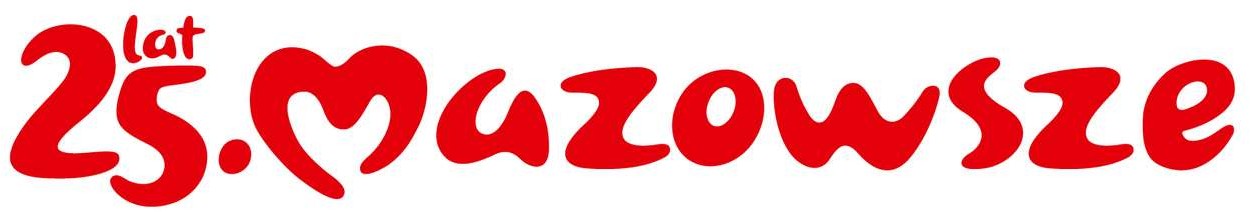 numer sprawy: OR-D-III.272.131.2023.AS  	załącznik nr 3 do specyfikacji warunków zamówienia (SWZ)Umowa nr W/UMWM-UU/UM/OR/	/2023Zawarta ………………………… w Warszawie, pomiędzy:Województwem Mazowieckim, NIP 113-245-39-40, REGON 015528910, z siedzibą w Warszawie przy ul. Jagiellońskiej 26, 03-719 Warszawa, zwanym w dalszej części umowy „Zamawiającym”, reprezentowanym przez………………………………………………………………………………………………..a………………………………………………………………………………………………………………………………………………………. zwanym/ą w dalszej części umowy „Wykonawcą, reprezentowanym/ą przez:…………………………………………………………………………………………………………….. zwanymi też łącznie „Stronami” lub pojedynczo „Stroną”Strony zawierają umowę w ramach zamówienia publicznego prowadzonego w trybie prowadzonego w trybie podstawowym bez negocjacji – art. 275 pkt 1, zgodnie z przepisami ustawy z dnia 11 września 2019 r. - Prawo zamówień publicznych (Dz. U. z 2023 r. poz. 1605, z późn. zm.)§ 1Przedmiotem umowy jest dostawa fabrycznie nowej odzieży ochronnej i zabezpieczającej, zwanej dalej „odzieżą”, zgodnie z „Opisem przedmiotu zamówienia” stanowiącym załącznik nr 1 do niniejszej umowy i „Formularzem oferty Wykonawcy” stanowiącym załącznik nr 2 do umowy.Wykonawca zobowiązuje się zrealizować przedmiot umowy zgodnie z Opisem przedmiotu zamówienia, o którym mowa w ust. 1, a także postanowieniami niniejszej umowy.Wykonawca zobowiązuje się do wykonania przedmiotu umowy w sposób należyty, z uwzględnieniem profesjonalnego charakteru prowadzonej działalności, w tym do dostarczenia odzieży, o której mowa w ust. 1 i jej ubezpieczenia na czas transportu. W ramach realizacji przedmiotu umowy Wykonawca zobowiązany jest dokonać rozładunku i wniesienia odzieży do pomieszczenia/pomieszczeń wskazanego/-ych przez Zamawiającego. Dostawa, w tym rozładunek i wniesienie odzieży, odbywa się na koszt i ryzyko Wykonawcy.	Wykonawca zobowiązuje się dostarczać odzież, o której mowa w ust. 1 do siedziby Urzędu Marszałkowskiego Województwa Mazowieckiego w Warszawie, przy ul. Skoczylasa 4, w godzinach 9.00-14.00 w maksymalnie 2 partiach, na zlecenie Zamawiającego przesłane drogą mailową lub/faksem, na adres /numer kontaktowy Wykonawcy wskazany w § 2 ust 1 pkt 1, na 14 dni przed terminem realizacji zlecenia dostawy danej partii odzieży.W zleceniu Zamawiający wskazuje ilość odzieży jaka ma być dostarczony Zamawiającemu w danej partii (nie mniejsza niż 25% zamówienia) oraz określi asortyment i dane dotyczące rozmiarów, która ma być dostarczona w ramach realizacji zlecenia. Dostawa nastąpi po ustaleniu konkretnego terminu pomiędzy osobami wyznaczonymi do współpracy ze strony Zamawiającego i Wykonawcy w § 2 ust. 1.Protokolarny odbiór poszczególnych partii odzieży, o której mowa w ust. 1, nastąpi w terminie 3 dni roboczych od dnia dostawy, na podstawie protokołu odbioru podpisanego bez zastrzeżeń przez wyznaczonego pracownika Zamawiającego, o którym mowa w § 2 ust. 1 pkt 2. Wzór protokołu odbioru stanowi załącznik nr 3 do umowy.Strony ustalają, że równoważne znaczenie z podpisanym protokołem odbioru będą miały dokument WZ, specyfikacja dostawy lub inny dokument określający szczegółową ilość, rodzaj i rozmiar dostarczonego przedmiotu umowy, podpisane bez uwag przez wyznaczonego pracownika Zamawiającego, o którym mowa w § 2 ust. 1 pkt 2.Protokół odbioru, podpisany bez zastrzeżeń przez pracownika Zamawiającego wyznaczonego do współpracy, o którym mowa w § 2 ust. 1 pkt 2, stanowi podstawę do wystawienia przez Wykonawcę faktury za dostarczoną partię odzieży.W przypadku gdy Zamawiający stwierdzi, że dostarczona w ramach realizacji umowy odzież nie spełnia warunków zawartych w opisie przedmiotu zamówienia, o którym mowa w ust. 1, może odmówić odbioru całości lub części danej partii odzieży z powodu wad (odzież posiada wadę zmniejszającą jej wartość lub użyteczność, została wydana w stanie niekompletnym, nie posiada użyteczności zgodnie z przeznaczeniem) i zwróci ją na koszt Wykonawcy. Wykonawca zobowiązuje się dostarczyć nową, spełniającą określone umową warunki, odzież, w terminie 5 dni roboczych od daty zgłoszenia tego faktu (reklamacja) przez Zamawiającego drogą e-mailową lub faksem na adres/numer kontaktowy wskazany w § 2 ust. 1.Jeżeli Wykonawca w terminie 5 dni roboczych od otrzymania reklamacji o której mowa w ust. 8 nie dostarczy odzieży spełniającej warunki określone w załączniku nr 1, Zamawiający może zakupić odzież, w zakresie objętym reklamacją u innego dostawcy a różnicą w cenie obciążyć Wykonawcę.Realizacja przedmiotu umowa o, którym mowa w § 1 ust.1, nastąpi w terminie nie później niż do 30 kwietnia 2024 r., od podpisania umowy.§ 2Strony ustalają, że osobami wyznaczonymi do współpracy w ramach realizacji umowy są:ze strony Wykonawcy: p. ……………………, tel. …………………….., fax …………………, e-mail …………….ze strony Zamawiającego: p. ……………………, tel. ………………………, fax …………………, e-mail …………….Zmiana osób wyznaczonych do współpracy, o których mowa w ust. 1, nie stanowi zmiany umowy, lecz wymaga jedynie poinformowania o tym fakcie drugiej Strony, w trybie zawiadomienia drogą mailową, faksem na adresy wskazane w ust. 1 lub pisemnie na adresy wskazane w komparycji umowy.Strony zobowiązują się do niezwłocznego, wzajemnego, pisemnego powiadamiania się, przesyłką poleconą za potwierdzeniem odbioru, o zmianach nazw Stron, ich adresów( w tym adresów dla doręczeń, określonych w umowie. Przedmiotowe zmiany nie stanowią zmiany umowy w rozumieniu § 8 ust. 1 i nie wymagają sporządzania aneksu do umowy.Korespondencję przesłaną na adresy wskazane w komparycji umowy, każda ze Stron uzna za prawidłowo doręczoną, w przypadku nie powiadomienia drugiej Strony o zmianie swego adresu. Każda ze Stron przyjmuje na siebie odpowiedzialność za wszelkie negatywne skutki wynikłe z powodu nie wskazania drugiej Stronie aktualnego adresu.Strony ustalają, że ich aktualne adresy do korespondencji są tożsame z adresami wskazanymi w komparycji umowy.§ 3Wykonawca udziela Zamawiającemu pisemnej gwarancji jakości na dostarczony przedmiot umowy na okres 24 miesięcy, chyba że producent przewiduje dłuższy okres gwarancji.Bieg terminu gwarancji rozpoczyna się z dniem odbioru bez zastrzeżeń zrealizowanej dostawy partii odzieży.Po stwierdzeniu w okresie gwarancji wad dostarczonej odzieży Zamawiający zawiadamia pisemnie Wykonawcę o tym fakcie i pozostawi wadliwą odzież do jego dyspozycji. Wykonawca zobowiązuje się wymienić wadliwą odzież na wolną od wad w terminie 7 dni roboczych od daty otrzymania od Zamawiającego zawiadomienia o wadliwej odzieży.W przypadku gdyby wskazany w ust. 3 termin okazał się z przyczyn obiektywnych niewystarczający dla dostarczenia odzieży wolnej od wad, Wykonawca może wystąpić z wnioskiem o jego przedłużenie, wskazując realny proponowany okres dostawy. Zamawiający po zbadaniu okoliczności sprawy może wyrazić zgodę na nowy, ustalony wspólnie z Wykonawcą termin dostawy.Jeżeli Wykonawca w terminie, o którym mowa w ust. 3 (w przypadku, gdy nie wystąpi o przedłużenie terminu lub nie uzyska zgody Zamawiającego na to przedłużenie) lub ust. 4, nie dostarczy przedmiotu umowy bez wad, Zamawiający może zakupić przedmiot umowy u innego dostawcy, a cenę albo różnicę w cenie zakupu (w zależności od tego czy Zamawiający zapłacił wcześniej Wykonawcy za dostarczony wadliwy towar) pokryje Wykonawca.Zamawiającemu przysługują - na zasadach określonych w Kodeksie Cywilnym - wszelkie uprawnienia z tytułu rękojmi odnośnie dostarczonego przedmiotu umowy.Bieg terminu rękojmi rozpoczyna się z dniem odbioru bez zastrzeżeń zrealizowanej dostawy.W przypadku stwierdzenia wad jakościowych (również ukrytych) otrzymanego przedmiotu umowy w okresie rękojmi, Zamawiający powiadomi niezwłocznie (pisemnie, drogą elektroniczną lub faksem) Wykonawcę o stwierdzonych brakach lub wadach.Jeżeli Wykonawca w terminie 7 dni roboczych od otrzymania powiadomienia, o którym mowa w ust. 8 nie dostarczy przedmiotu umowy bez wad, Zamawiający może zakupić przedmiot umowy u innego dostawcy, a cenę albo różnicę w cenie zakupu ( w zależności od tego czy Zamawiający zapłacił wcześniej Wykonawcy za dostarczony wadliwy towar) pokryje Wykonawca.Okres gwarancji i rękojmi biegnie na nowo od daty dostarczenia, w ramach gwarancji lub rękojmi, odzieży wolnej od wad.Wykonawca wyraża zgodę na wykonywanie praw z gwarancji i rękojmi, dotyczących odpowiedniej części przedmiotu umowy, przez podmioty (jednostki Ochotniczej Straży Pożarnej), którym Zamawiający przekaże na podstawie protokołu określoną w tym protokole część odzieży.§ 4Wynagrodzenie Wykonawcy z tytułu realizacji przedmiotu umowy (wartość umowy) zostało ustalone na łączną kwotę brutto (z VAT) 	zł (słownie: 	)1Wynagrodzenie z tytułu realizacji przedmiotu umowy, wskazane w ust.1, zawiera w sobie wszelkie koszty realizacji umowy, w tym dostarczenie przedmiotu umowy Zamawiającemu.Zamawiający dokona zapłaty wynagrodzenia po dokonaniu odbioru przedmiotu umowy, przelewem na rachunek bankowy Wykonawcy w banku ...................................., w terminie do 21 dni kalendarzowych od daty otrzymania przez Zamawiającego prawidłowo wystawionej faktury. Zmiana numeru rachunku nie stanowi zmiany niniejszej umowy a jedynie wymaga powiadomienia o tym fakcie Zamawiającego pismem (w formie papierowej lub e-PUAP) podpisanym przez osobę upoważnioną do podpisania niniejszej umowy w imieniu Wykonawcy.Podstawę zapłaty wynagrodzenia, o którym mowa w ust. 1, będzie stanowić faktura wystawiona po wcześniejszym zrealizowaniu i odebraniu bez zastrzeżeń poszczególnych części przedmiotu umowy, potwierdzonym w protokole odbioru.Fakturę należy wystawić ze wskazaniem następujących danych:Nabywca: Województwo Mazowieckie, ul. Jagiellońska 26, 03-719 Warszawa, NIP: 113-245- 39-40;Odbiorca: Urząd Marszałkowski Województwa Mazowieckiego w Warszawie, ul. Jagiellońska 26, 03–719 Warszawa;numeru niniejszej umowy.Wykonawca oświadcza, że posiada rachunek bankowy ujawniony w wykazie podatników VAT służący wyłącznie do celów rozliczeń z tytułu prowadzonej przez niego działalności gospodarczej,Zamawiający zastrzega sobie prawo do wstrzymania płatności w przypadku braku rachunku bankowego lub jego zmiany w wykazie podatników VAT, bez wcześniejszego powiadomienia Wykonawcy, do czasu uzupełnienia informacji przez Wykonawcę.Za datę dokonania płatności strony uznają dzień wysłania przez Zamawiającego polecenia przelewu do banku prowadzącego jego rachunek.Postanowienia umowy, o których mowa w ust. 6 i 7 dotyczą Wykonawcy, który jest podatnikiem VAT.Wykonawca doręczy Zamawiającemu fakturę w formie papierowej na adres wskazany w komparycji umowy lub elektronicznej na adres poczty elektronicznej wskazany w § 2 ust. 1.§ 5Wykonawca zapłaci Zamawiającemu karę umowną z tytułu zwłoki w dostarczeniu danej partii przedmiotu umowy w wysokości 0,1 % wynagrodzenia brutto należnego za dostarczenie danej partii przedmiot umowy za każdy rozpoczęty dzień zwłoki w dostawie w stosunku do terminów wynikających z § 1 ust. 4, § 3 ust. 3, ust.4 i ust. 9, niniejszej umowy.Wykonawca zapłaci Zamawiającemu, z tytułu niewykonania lub nienależytego wykonania umowy, karę umowną w wysokości 10% wynagrodzenia umownego brutto, określonego w § 4 ust. 1.Z tytułu rozwiązania lub odstąpienia od umowy przez którąkolwiek ze Stron, z przyczyn leżących po stronie Wykonawcy, Zamawiający naliczy Wykonawcy karę umowną w wysokości 20 % wynagrodzenia umownego brutto, określonego w § 4 ust. 1.Łączna maksymalna wysokość kar umownych, których mogą dochodzić strony w ramach niniejszej umowy, nie może przekroczyć 30% wynagrodzenia brutto, z tytułu realizacji przedmiotu umowy, wskazanego w § 4 ust. 1.Jeżeli szkoda wyrządzona Zamawiającemu z powodu niewykonania lub nienależytego wykonania przedmiotu umowy przekroczy wartość kar umownych – Zamawiający może dochodzić od Wykonawcy odszkodowania stanowiącego różnicę, między rzeczywistą wartością szkody a wysokością naliczonej kary umownej.Zamawiający ma prawo rozwiązać umowę ze skutkiem natychmiastowym w przypadku, gdy Wykonawca w sposób rażący narusza postanowienia umowy, w tym gdy zwłoka, o której mowa w ust. 1 przekroczy 14 dni.Strony zastrzegają możliwość dochodzenia kar, o których mowa w ust. 1 i 2, także w wypadku odstąpienia od umowy.Niezależnie od sposobu rozliczenia kar umownych, Strona występująca z żądaniem zapłaty kary umownej wystawi na rzecz drugiej Strony notę księgową (obciążeniową) na kwotę należnych kar umownych.Wykonawca wyraża zgodę na potrącenie kart umownych z należnego wynagrodzenia.§ 6Wykonawca nie może dokonać cesji praw i obowiązków wynikających z niniejszej umowy, w szczególności zobowiązań finansowych, na rzecz osoby trzeciej bez pisemnej zgody Zamawiającego.W przypadku naruszenia postanowień ust. 1 Zamawiający może wypowiedzieć umowę ze skutkiem natychmiastowym, z uwzględnieniem § 5 ust. 3.§ 7Wykonawca zobowiązuje się do zachowania w poufności i do niewykorzystywania w innym celu niż określony w niniejszej umowie wszelkich informacji uzyskanych od Zamawiającego w związku z realizacją niniejszej umowy, z wyjątkiem:informacji publicznie dostępnych;informacji z innych źródeł, w których posiadanie Wykonawca wszedł bez naruszenia prawa;informacji, co do których Zamawiający pisemnie zezwolił na ich ujawnienie lub wykorzystanie w innym celu.Wykonawca oświadcza, iż zobowiąże swoich pracowników oraz osoby działające na jego zlecenie do zachowania w poufności i do nie wykorzystywania w innym celu, niż określony w niniejszej umowie informacji, o których mowa w ust. 1.Obowiązek zachowania informacji w poufności nie dotyczy sytuacji, w których Wykonawca zobowiązany jest do przekazania posiadanych informacji podmiotom uprawnionym na podstawie przepisów prawa do żądania udzielenia takich informacji, w związku z prowadzonym postępowaniem.Zamawiający informuje, że Urząd Marszałkowski Województwa Mazowieckiego w Warszawie funkcjonuje w oparciu o Zintegrowany System Zarządzania zgodny z normami :PN-EN ISO 9001:2015-10 – System Zarządzania Jakością, PN-EN ISO 14001:2015-09 – System Zarządzania Środowiskowego, PN-ISO/IEC 27001:2014-12 – System Zarządzania Bezpieczeństwem Informacji, OHSAS 18001:2007 – System Zarządzania Bezpieczeństwem i Higieną Pracy, PN-ISO 37001:2017-05 – System Zarządzania Działaniami Antykorupcyjnymi, PN-ISO 26000 – System Społecznej Odpowiedzialności.W ramach podpisanej umowy Wykonawca zobowiązuje się, przy wykonaniu przedmiotu umowy określonego w § 1 do zachowania należytej staranności w zakresie przestrzegania zasad mających na celu m.in. zapewnienie bezpieczeństwa informacji, ochrony środowiska, zapewnienie bezpiecznych i higienicznych warunków pracy, przeciwdziałania korupcji oraz dbałości o środowisko naturalne.§ 8Wszelkie zmiany postanowień umowy, a także jej rozwiązanie za zgodą obu Stron, wypowiedzenie albo odstąpienie od niej, wymaga zachowania formy pisemnej pod rygorem nieważności, z zastrzeżeniem wyjątków wskazanych w niniejszej umowie.Wykonawca oświadcza, że znany jest mu fakt, iż treść niniejszej umowy, a w szczególności dotyczące go dane identyfikujące, przedmiot umowy i wysokość wynagrodzenia, stanowią informację publiczną, która podlega udostępnieniu na warunkach określonych w ustawie z dnia 6 września 2001 r. o dostępie do informacji publicznej (Dz.U. z 2022 r. poz. 902)Sprawy nieuregulowane umową podlegają przepisom Kodeksu cywilnego, ustawy Prawo zamówień publicznych i innych właściwych ze względu na przedmiot umowy, aktów prawnych.W przypadku zaistnienia sporu wynikającego z realizacji niniejszej umowy właściwym miejscowo sądem dla jego rozstrzygnięcia będzie sąd właściwy miejscowo dla siedziby Zamawiającego.Załącznikami stanowiącymi integralną część umowy są:opis przedmiotu zamówienia – załącznik nr 1;formularz oferty Wykonawcy z dnia ………… - załącznik nr 2;wzór protokołu odbioru – załącznik nr 3;Klauzula informacyjna RODO – załącznik nr 4;§ 9Datą zawarcia niniejszej Umowy jest data złożenia oświadczenia woli o jej zawarciu przez ostatnią ze Stron.Umowa została sporządzona w formie elektronicznej i podpisana przez każdą ze stron kwalifikowanym podpisem elektronicznym.Zamawiający	Wykonawca1 Środki zabezpieczono w budżecie WM w dziale 754, rozdziale 75495, § 4210,1.2.117.PROMOCJA_BEZPIECZEŃSTWA/WPF_Awww.mazovia.pl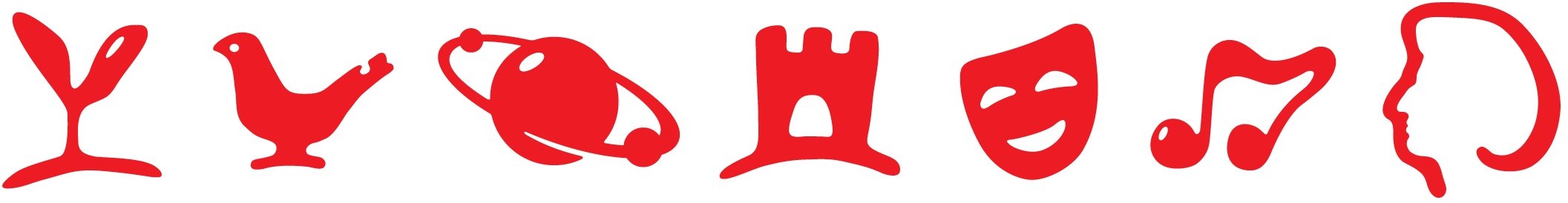 